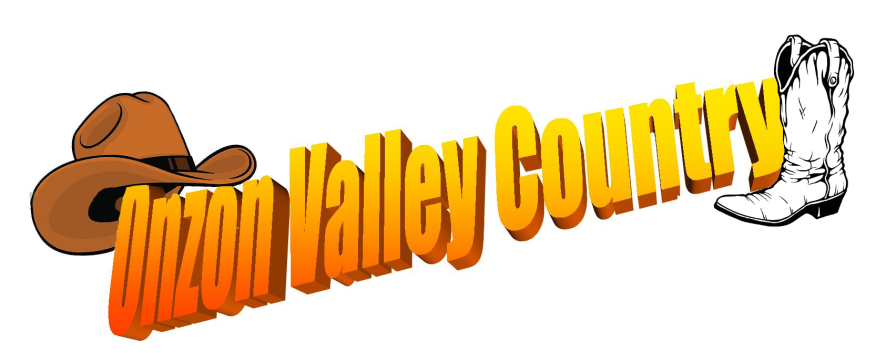 Cowboy MadisonType : danse en ligne, 4 murs, 16 tempsNiveau : débutantChorégraphe : David LingerMusique :Wine, Women And Song - Patty LovelessDust in the bottle - David Lee MURPHY  Just like a rodeo - John Michael MONTGOMERY Last Night - Chris Anderson & DJ Robbie RIGHT VINE, SLAP, LEFT VINE, SLAP1.2.3 VINE à D : 1 pas PD côté D - CROSS PG derrière PD - 1 pas PD côté D 4       SLAP talon G avec main D (derrière jambe D)5.6.7 VINE à G : 1 pas PG côté G  -  CROSS PD derrière PG  - 1 pas PG côté G 8       SLAP talon D avec main G (derrière jambe G)Option : 1 à 4 -  1 tour vers D . . . . TRIPLE STEPS D : D. G. D.  -  SLAP talon G avec main D (derrière jambe D)5 à 8 -  1 tour vers G . . . . TRIPLE STEPS G : G. D. G.  -  SLAP talon D avec main G (derrière jambe G)STEP BACK (X3), TOE BEHIND, HEEL FORWARD, SLAP ON THE LEFT, STEP FORWARD, HOP WITH 1/4 TURN LEFT , HITCH1.2.3   3 pas arrière : D. G. D.4         TOUCH pointe PG derrière5.6      TOUCH talon G devant  -  SLAP talon G avec main G (côté G)7.8      1 pas PG avant  - 1/4 de tour G . . . . HOP sur PG + HITCH genou D devant Option : 1.2.3      1 tour arrière . . . .TRIPLE STEPS D : D. G. D. Recommencez et souriez !